[8:59] AmandaVizedom: Good morning[9:00] AmandaVizedom: Ali, you have no textbox below the window with the hand next to it?[9:01] AliHashemi: and there it is[9:01] AmandaVizedom: phew![9:01] AliHashemi: good morning :D[9:01] AliHashemi: resized window hiding under a bar :D[9:02] AmandaVizedom: Ah hah.[9:04] AmandaVizedom: Collaboration Logistics: I think that a shared Google Drive, and various format docs therein, are going to serve us best. The biggest advantage is the simultaneous viewing and editing, and the ability to view within a Hangout and share to all hangout members...[9:04] AliHashemi: The written syntheses seem like good partial summaries[9:04] AliHashemi: Agreed[9:05] AmandaVizedom: I think the Draw format will be good for the conceptual modeling.[9:05] AliHashemi: Also agreed :D[9:06] AliHashemi: Btw, do you think we will want to expand our scope (from your initial suggestion for today's activities) to consider aligning with say, http://omv2.sourceforge.net/[9:06] AmandaVizedom: For the requirements gathering, I think the basic GoogleDoc format. We can all be finding and pasting in bits we want to cover from the existing material, including those syntheses (I agree that they should be included).[9:06] AmandaVizedom: Hmmm... let me look...[9:06] AliHashemi: Sure.[9:08] AliHashemi: What about explicating uses cases as a partial set of requirements to help us scope and limit context?[9:09] AliHashemi: Re the OMV, I'm not a huge fan, but they are moving in the right direction, and provide a vocabulary to describe ontologies and some of their properties. Our effort can ostensibly be viewed as an extension to it (though we don't want to particularly commit to their "physical ontology")[9:11] AmandaVizedom: So, I think this might not be so much of an expansion of scope as a fleshing out of a requirement -- well, a desideratum.  We've got a stated goal of making the results usable in/with existing ontology evaluation tools and ontologies... We will want to flesh that out. However, I'd split it in two: content and formalism... Including concepts that will let us link up to them would be a desideratum / stretch goal for today. If we complete it, that content will become part of the conceptual model for formalization tomorrow.[9:12] AliHashemi: Hi Igor![9:12] AliHashemi: Bye Igor![9:13] AliHashemi: Sure, this makes sense to me too. If we can come out of this with a shared informal conceptualization of what it means to evaluate ontologies, that'd be pretty useful.[9:13] AmandaVizedom: And we should explicitly list any requirements and desiderata for the formalization in our requirements gathering today, including what might be required for this alignment and for PSMW use and whatever we have to hand regarding alignment with OQuaRE, OOPs!, etc. I think.[9:13] AliHashemi: To me though, making the results usable with ... definitely needs more fleshing out[9:13] AliHashemi: right[9:14] AmandaVizedom: Yes. But I want to make sure it does not push aside the modeling of the ideas from the summit -- that's primary, since it isn't going to be done anywhere else. And it might be enough to keep us busy today.[9:16] AliHashemi: I suppose that is the tension we have to contend with. Making sure we bite off as large a piece as we can handle in this short time frame with limited resources[9:17] AmandaVizedom: I am going to make the sample shared drive our official shared work space: https://drive.google.com/folderview?id=0B_5lZBgIG6LRQnZSdUFWX2FnYTg&usp=sharing[9:18] AmandaVizedom: Yes it is. The good thing about having desiderata is that they become stretch goals. We can start with a high-confidence goal, and roll in the stretch goals if able.[9:18] AliHashemi: Great. If you don't mind I explicitly added myself as an editor so it will be saved in my own drive as well.[9:18] AmandaVizedom: This drive is usable to anyone with the link.[9:18] AliHashemi: I know, but I want the files to appear in my drive so that I can find them easily :D[9:18] AliHashemi: Brb[9:19] AmandaVizedom: Great. In fact, I think it might be good to recommend that to all participants.[9:23] AliHashemi: Back.[9:23] AliHashemi: Yes, if they have google accounts. Otherwise links on the hackatahon page will probably suffice.[9:23] AliHashemi: Shall we start a hangout?[9:31] AliHashemi: I'm on gchat, ping me whenever you're ready.[9:32] AliHashemi: I've begun pasting relevant bits from various sources into the GoogleDocs. Perhaps a bit too fine-grained for now, but i suspect they're things we'll eventually want to integrate[9:33] AliHashemi: Morning Ken![9:34] KenBaclawski: Good morning!  How is the project going?  I see a lot of activity already.[9:36] AliHashemi: Google Hangout link: https://plus.google.com/hangouts/_/3d1cd01a02408d4c916035cc8377851ba13d9035?pqs=1&authuser=0&hl=en[9:36] AliHashemi: (I think this works, please let us know if it does not)[9:39] AliHashemi: We are capturing desiderata and relevant snippets from various sources here: https://docs.google.com/document/d/1zyWuSHT2_POZaqZ3FIrqyy3q7VZVRnzXmOl9Hcz8apU/edit?usp=sharing[9:46] AliHashemi: @Ken or @Igor, can one of you confirm that the link to the hangout successfully allows you to join? (you don't have to stay if you're busy  )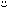 [9:47] AmandaVizedom: Folks, I'm about to clear this chat (after saving a copy), then repost the links and such info. Don't be alarmed by the temporary disappearance of content. 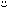 [9:48] PeterYim: Hi everyone, I'm in[9:48] AliHashemi: Hi Peter[9:49] PeterYim: you guys are early![9:49] AliHashemi: Ken, I guess the GoogleHangout link worked, though we can't see/hear you.[9:49] AliHashemi: @Peter, we decided to get started an hour earlier to try to figure out the logistics, so we can use the broader time to focus on actually doing things 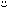 [9:49] AmandaVizedom: Getting ourselves together and running, Peter.[9:49] PeterYim: ... Please note that

== open webcast of the "HC-05. Hackathon: Ontology of Ontology Evaluation" project will start in ~10 minutes (please dial-in a couple of minutes early)

    Phone (US): +1 (206) 402-0100 ... Conference ID: 141184# ; or
    Skype: joinconference ... Conference ID: 141184#

* Main Chat-room: http://webconf.soaphub.org/conf/room/summit_hackathon
* Project HC-05 chat-room:  http://webconf.soaphub.org/conf/room/hc-05

.[9:50] PeterYim: @Ali & Amanda, sounds great![9:51] PeterYim: @Amanda - can you actually clear the chat?[9:52] AmandaVizedom: Peter, I was about to clear the accumulated chat and then post the essentials such as what you just posted. I'm thinking the stuff above will make it too confusing. I have saved the chat content so far.[9:52] AmandaVizedom: oh, good question? I haven't tried yet![9:53] AmandaVizedom: LOL, no I can't. 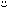 